Young 5s and Kindergarten  						November 20, 2017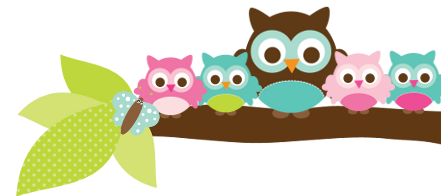 